Votre commune se mobilise pour Votre santé et votre pouvoir d’achat 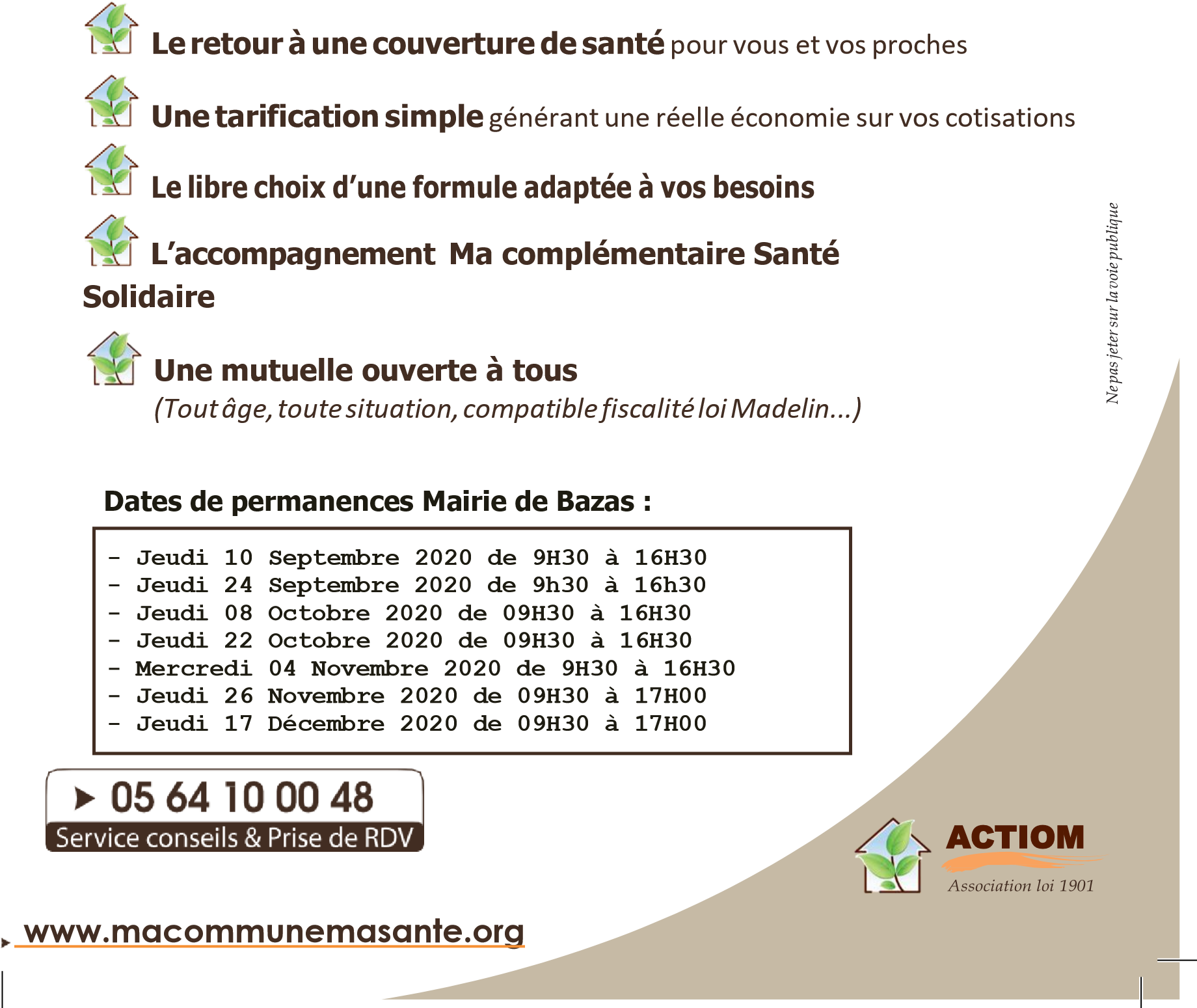 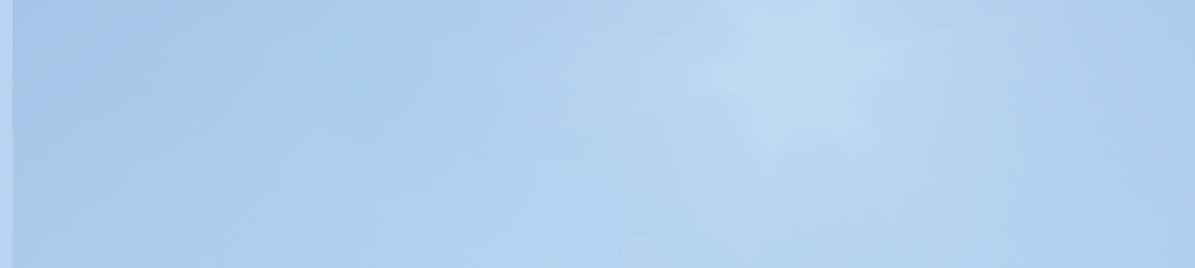 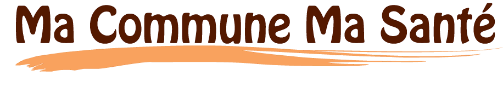 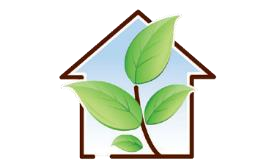 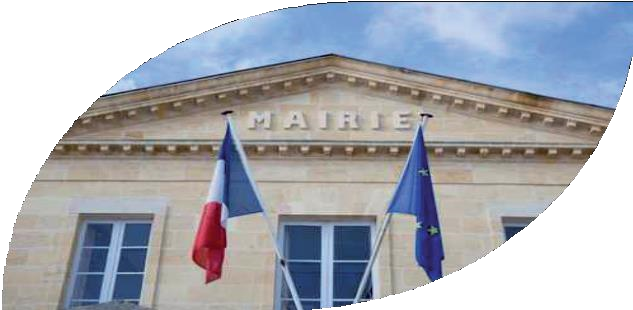 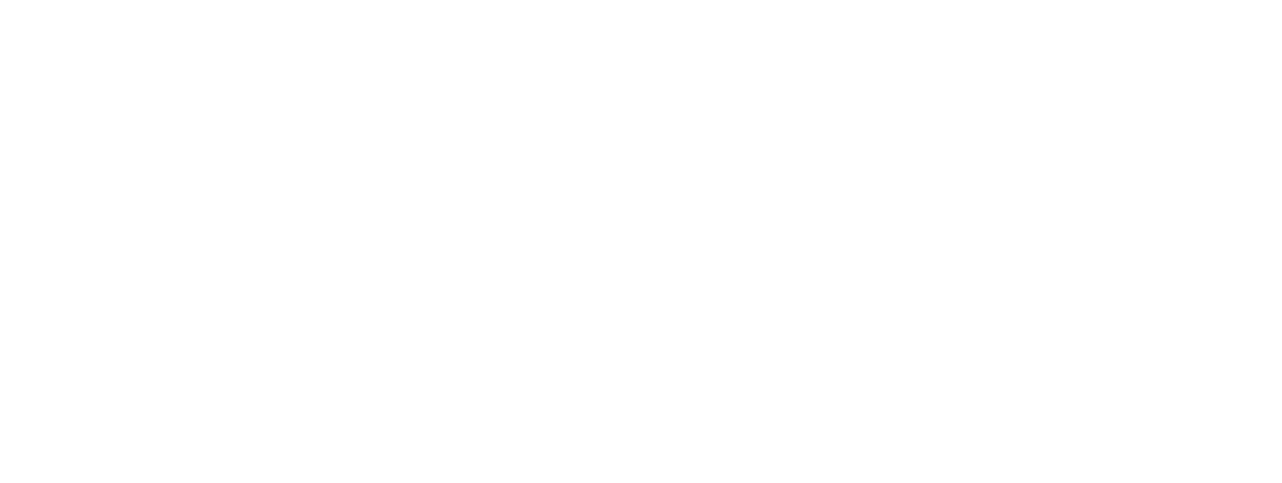 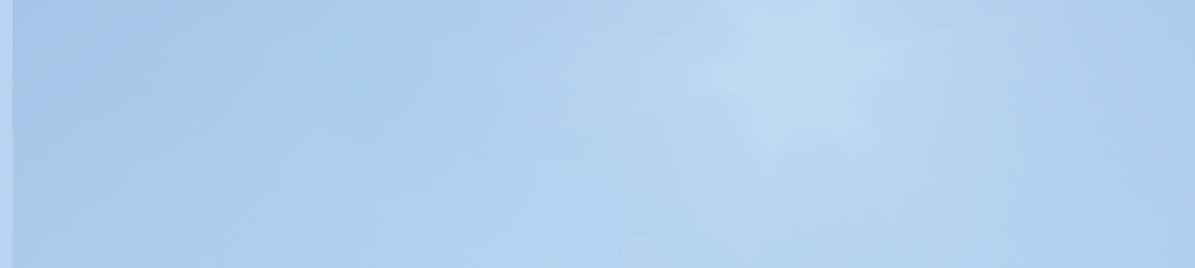 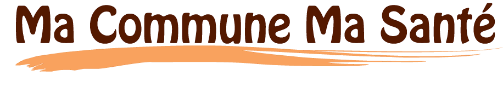 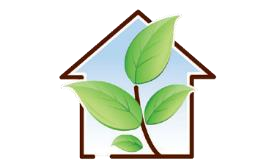 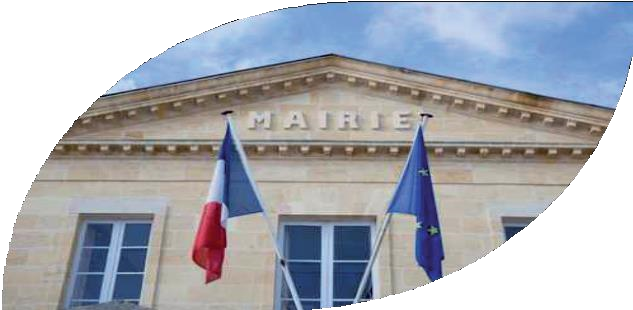 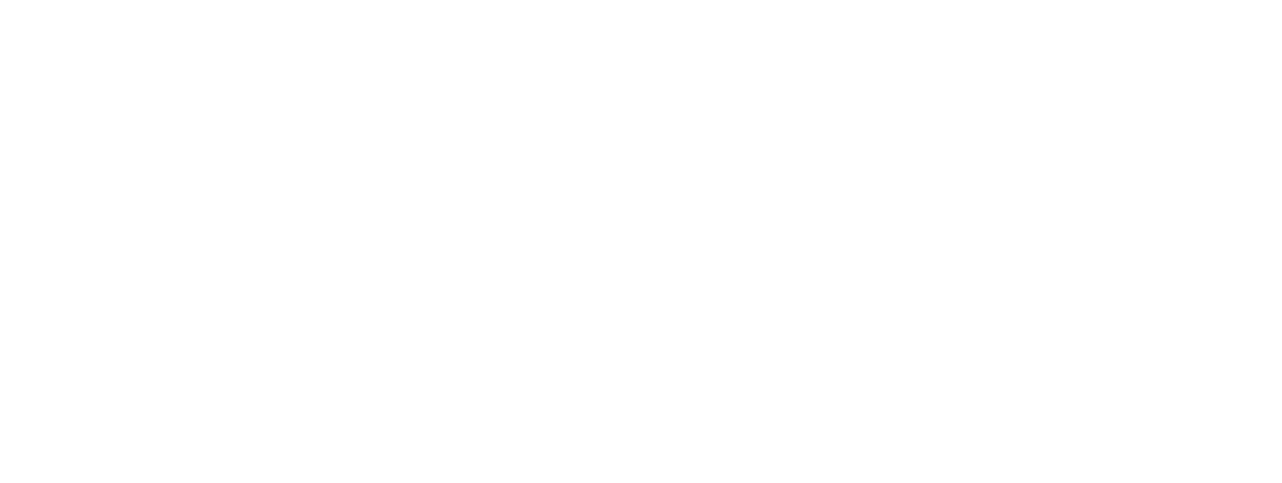                                                              Référente : Magali FOUCHER                                                                     Contact : 06 78 78 05 48  	(Prix d’un appel local) 